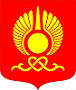 РОССИЙСКАЯ ФЕДЕРАЦИЯРЕСПУБЛИКА ТЫВАХУРАЛ ПРЕДСТАВИТЕЛЕЙ ГОРОДА КЫЗЫЛ_______________________________________________________________РЕШЕНИЕОт «12» октября 2017 года             г.Кызыл                                               № 365О внесении изменения в Положение о Контрольно-счетной палате города КызылаВ соответствии с Федеральными законами от 07.02.2011 г.  № 6-ФЗ «Об общих принципах организации и деятельности контрольно-счетных органов субъектов Российской Федерации и Муниципальных образований», 06.10.2003 г.  № 131-ФЗ «Об общих принципах организации местного самоуправления в Российской Федерации», руководствуясь Уставом городского округа «Город Кызыл Республики Тыва», принятым решением Хурала представителей города Кызыла от 05.05.2005 г. № 50, на основании протеста прокурора города Кызыла от 18.09.2017 г. № 13-885в-2017Хурал представителей города Кызыла РЕШИЛ:1. Внести в Положение о Контрольно-счетной палате города Кызыла, утвержденное решением Хурала представителей города Кызыла от 11 ноября 2015 года № 183 «О создании Контрольно-счетной палаты города Кызыла» (Кызыл неделя, 2015, № 8, спецвыпуск, 13 ноября), следующее изменение:1.1. пункт 2 статьи 22 исключить.2. Опубликовать настоящее решение на официальном сайте органов местного самоуправления городского округа «Город Кызыл Республики Тыва».3. Контроль за исполнением настоящего решения возложить на Комитет по финансово-экономическим вопросам, развитию предпринимательства и инвестиционной политике Хурала представителей города Кызыла.4. Настоящее решение вступает в силу со дня его официального опубликования. Глава города Кызыла                                                                                          Д.Оюн